Thursday 2nd July 2020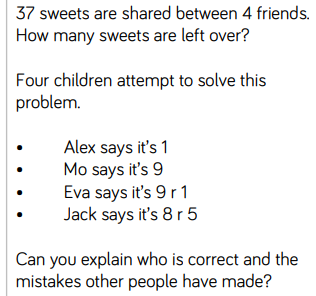 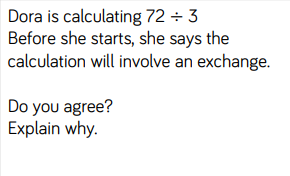 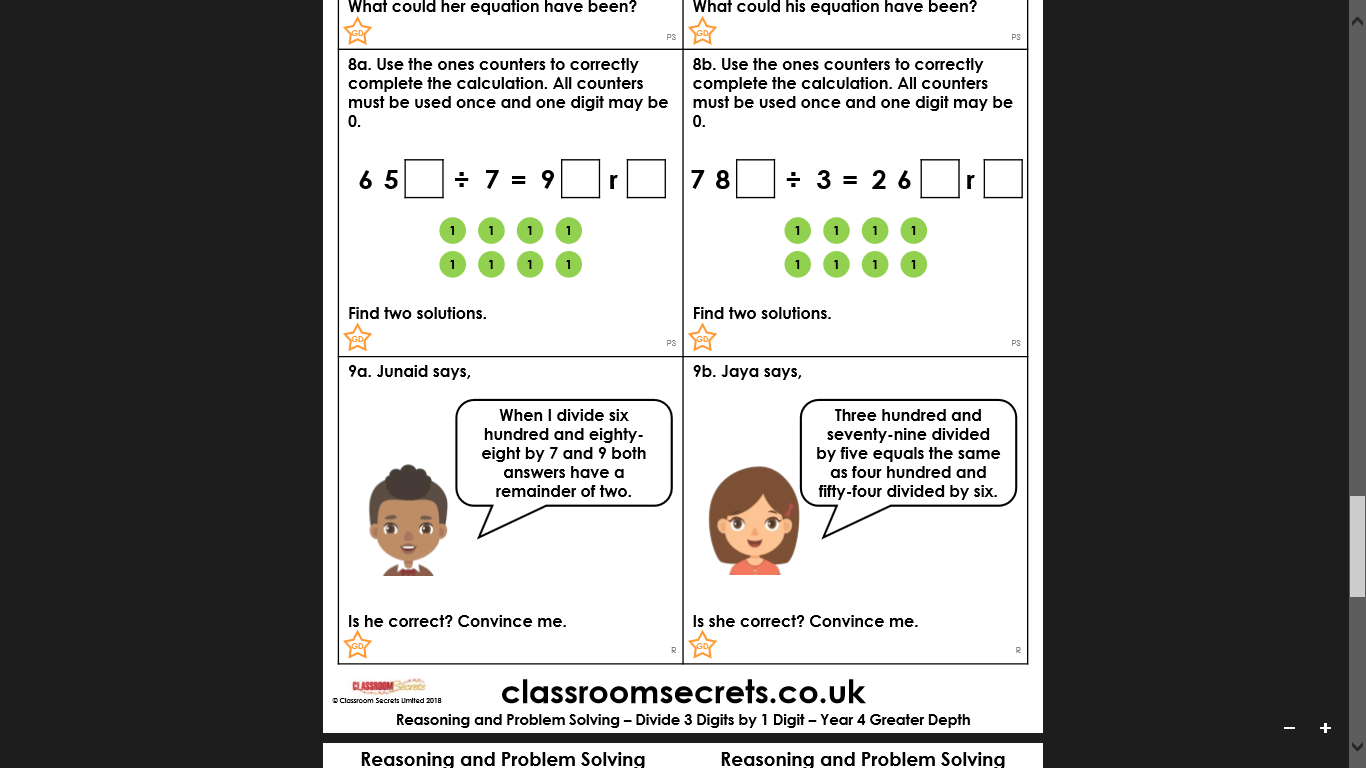 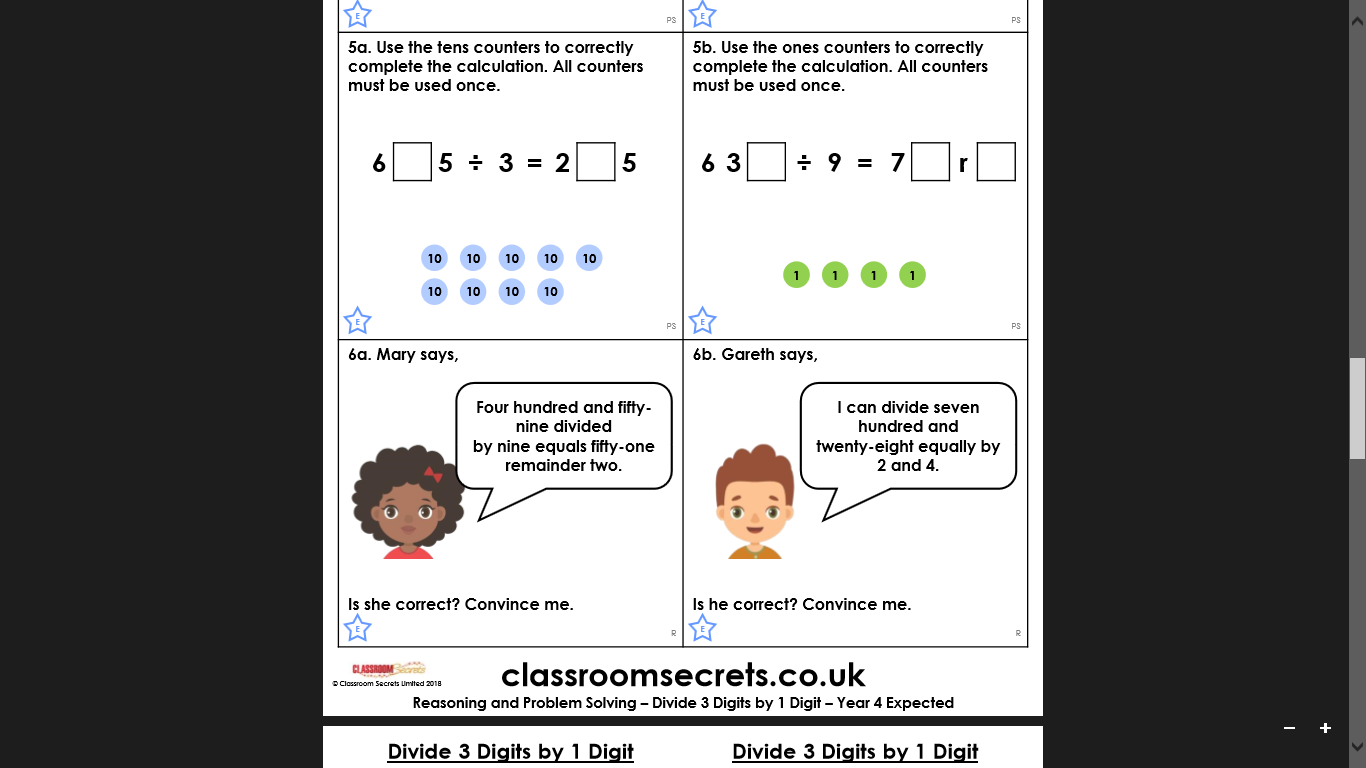 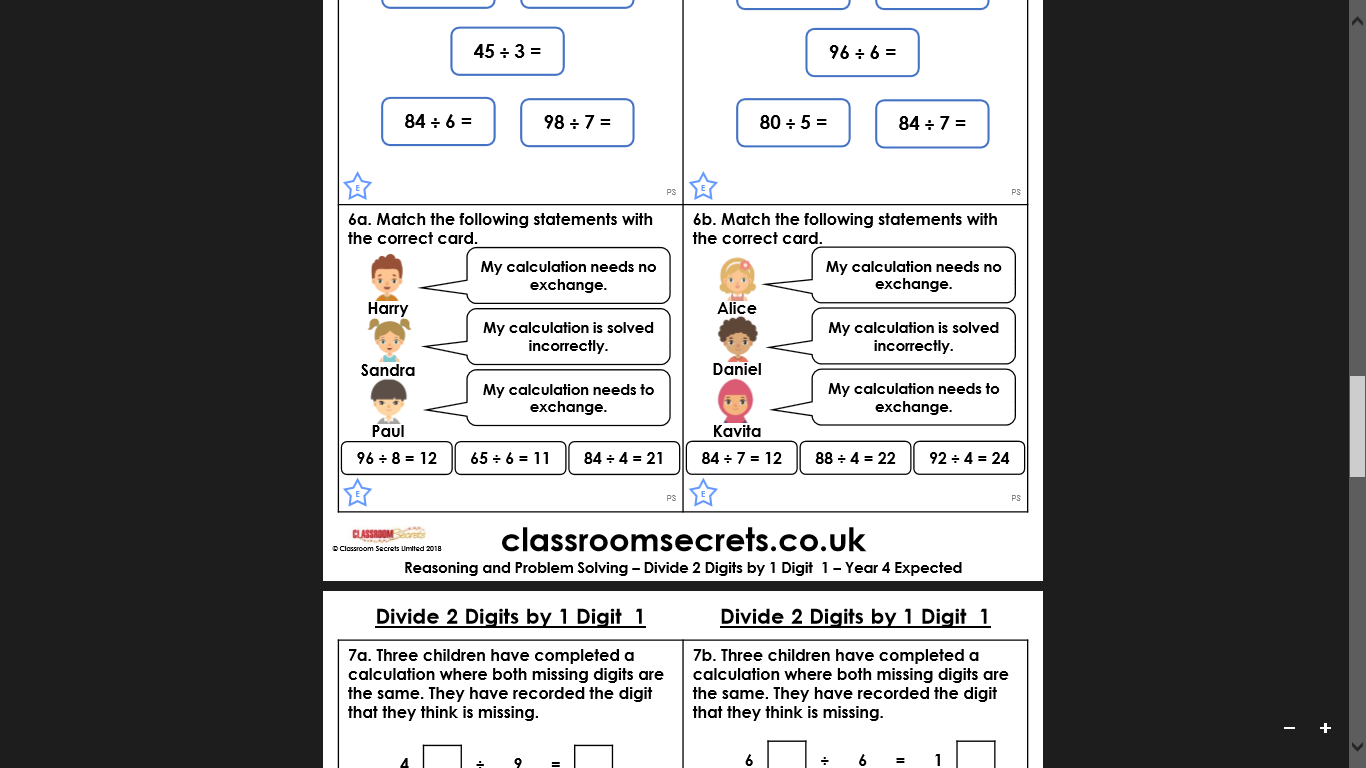 